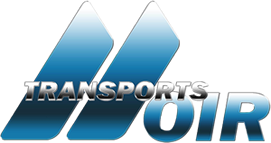 GROUPE : Equipe 14 Campus LilleAlexandre AraujoAlexandre CoudéElise GellynckClementine LeclercqCharles RochetAlexandre SertinSommaireCONTENUDécoupage du reportageRédaction de l'introductionRédaction de la question micro-trottoirRédaction des questions itvRédaction des fiches journalistesFiche de suivi des contactsORGANISATIONFiche de contacts : équipe technique, personnes ressources, invitesFiche de posteListe du matérielPlanning de tournageAutorisation de tournageCession de droit image1. CONTENUSUJET : Les conséquences de l’écotaxe chez Transport Loir.QUESTION CENTRALE : En sachant que l’écotaxe va impacter les marges des entreprises de transport, quelles seraient les conséquences de l’écotaxe sur les prix des aliments si elle venait à être mise en place ? PUBLIC : Ce reportage est destiné à toutes les personnes s’intéressant au transport logistique et à la performance durable.TRAITEMENT : Réalisation d’un interview du responsable logistique de l’entreprise Transport Loir.RESUME : L'éco-taxe étant au cœur de l'actualité et ayant été suspendue le 29 octobre 2013, quelles auraient été les conséquences d'une telle taxe pour une entreprise comme Transport Loir.DECOUPAGE DU REPORTAGE2. ORGANISATIONFICHE DE CONTACTS : EQUIPE TECHNIQUE, PERSONNES RESSOURCES, INVITESFICHE DE POSTELISTE DU MATERIELPLANNING DE TOURNAGENUMERO PLANDESCRIPTIONPLAN 1INTRODUCTIONPrésentation de l’emission.PLAN 2MICRO TROT 1Q1 : Que pensez-vous de l’éco-taxe ?PLAN 3MICRO TROT 2Q2 : Que pensez-vous de l’éco-taxe ?PLAN 4ITV MAITREQ1 : Comment est organisé le transport chez Transport Loir ?Q2 : Que pensez-vous de l’eco-taxe ?Q3 : Quel impact pourrait-elle avoir sur vos prix ? Q4 : Est-ce que l’éco-taxe serait absorbée par Transport Loir ou répercutée sur le prix final ?PLAN 8CONCLUSIONFin de l’emissionPRENOMNOMMAILDuflotJean-MarcDuflot.jean.marc@gmail.comDESCRIPTIONNOMCadreurAlexandre CoudéSonAlexandre CoudéChargé de productionEnsemble de l’équipeJournalisteCharles Rochet / Alexandre SertinMaking Of (caméra)Alexandre AraujoMaking Of (journaliste)Alexandre AraujoDESCRIPTIONPRISRENDUCaméra HDMatériel personnelSeconde caméraGroupe 65Le vendredi 22 novembreiPhone (micro)Matériel personnelMacbook ProMatériel personnelTrépiedGroupe 200Le vendredi 22 novembreHORAIRELIEU DE RDVTOURNAGE (N° du plan)Le 16/11/2013Skema1Le 18/11/2013Euralille2Le 18/11/2013Euralille3Le 21/11/2013Lillers4Le 18/11/2013Skema5